May 10th, 2016 | MSG Meeting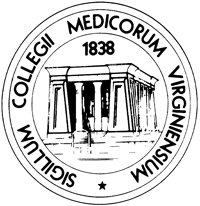 Guest SpeakerDr. Hampton, Director of Student Experience, Office of Student Experience439 people completed the student experience survey, 15.5% was from the School of Medicine (68 students). Thank you to everyone who took time to do it. We will be sharing highlights, including a pico graph to visually display the results.We asked what is the most important place for you to find info and people responded Facebook and website of home program. So we created a Facebook page! We hope you will like us! Currently recruiting for the Sky Ambassador Program, which is an Inter-professional leadership opportunity for those who are underrepresented. The application is brief. Last year we had 12 ambassadors, including 3 students from the SOM. Please encourage people to apply. There are lots of opportunities to make an impact. The deadline for applications is May 30th. Currently in the process of planning our 2nd annual diversity meet and greet, which is in August. A lot of changes are happening. Sandy is leaving us to go to Chicago. We are currently reviewing applications. Filling her position is very important since I wont be here in the fall (she is having a baby!). That person will likely be coming to MSG. Our office will still continue to thrive in my absence and I will probably be back mid-November. Introductions: Welcome new MSG officers! AnnouncementsThank you Miki!Congrats Trammel!Congrats Kara!Class Updates:Class of 2016 and INOVATomorrow is Take Offs!! Compilation of videos, spoofs and videos of our time of in medical school. 7pm @ the Hippodrome.  Free! Friday graduation hooding ceremony. Dr. Lee (pediatrics) and Dr. Anand will be hooding.  Saturday is the entire VCU graduation, 10am. Saturday night graduation party! Class of 2017 and INOVAClass M3 to M4 potluck went really well!Apparel fundraiser went well, thank you to everyone who purchased. Shorts will be in by the end of the week and we will distribute them next week. If you missed it, no worries, we will be doing it again in the fall!Planning next year graduation etc. Some are starting AIs and starting to take step2.INOVA: bought gifts for staff excellence awards.Class of 2018 and INOVAJust finished orientation.Were able to receive a mass discount for Qbank.Started our first rotations!Class of 2019Fundraiser with Potbelly. They were very easy to work with, if anyone wants to do that. Entering repro. Last block before summer!MSG Updates – 17 voting members presentTreasurerBudget Request:Note: Can only request money from MSG for lunch lectures if there is no dean’s fund. Medicine with Pride - $200Creating a presentation and Q&A forum about sharing information on the match. There will be a presentation from Dr. Woleben about religious and sexual orientation disclosures and then a Q&A. Great thing to kick off medwithpride. Very important to ensure VCU is thoughtful and welcoming. Dr. Woleben has already agreed to come. It will be held at lunchtime. We became registered as a group this semester, which is why we are late to requesting money. Will be spending $180 on wraps, $20 for tip. Expecting about 30 people. There are about 19 on our list serve, but we predict more people will come since Dr. Woleben will be there. We will advertise on the scoop and email to list serve.  May 25th, Wednesday @ noon 5-101.Funding: funded, $200, with suggestion of posting recording on the MSG YouTube.Association of Women Surgeons - $85(Katie as Caitlin) Registered as a group. Round table journal club. Advertised on Facebook and the scoop. Being held now. Hypothermia journal. Students welcome to come discuss with residents and attendings. Asking for $85 for pizza and wings.Funding: Funded, $85.SecretaryReminder to class of 2019 to hold M2 elections before summer.VP of Societies Strauss Cup – Sunday, May 15th Weather looks great, 71°F and sunny!In need of some volunteers. All volunteers will get a free t-shirt! Set up around 12:30, cleanup until around 6pm. 30-minute shifts. Tell all your friends!VP of Student LifeDiscussed M4 fundraiser.VCU SIG Changes: There are no additional requirements for attending seminars. They are re-doing MyOrgs. Making sure that SOM student interest groups can continue to get funding, but don’t have to go to all the mandatory things required of undergrad groups.  VP of SocialSuccessful Flying Squirrels game! Lots of students and significant others showed up with a bunch of pets and we had a great time. Several students won prizes for sideline competitions. Total expense was approximately $4,000. No other social events planned between now and end of the school year.More fun events coming in the fall! Look out for apple picking!VP of Community ServiceApril Mini-DOCs – Caritas, it happened!MSG to SGA RepresentativeHave not had a meeting since the last MSG meeting. Will continue to be more aggressive with opportunities to integrate. Trying to get us more in touch with the other schools. Suggestion to pair with other schools for mini-DOCS, especially in the spring when there are less medical students available for volunteering.VP of PublicationsContinuing to update and make changes to the website. More mobile should be coming! M1, M3 guide have been sent out. Have had good feedback from it. Talked to Dr. Ryan about how we can make the M3 guide encompass more things for next year. Tech concerns and new M1 rep's. Discussed having tech reps rather than webmasters.Staff Awards went well! Congrats to everyone! The plaque has been updated.PresidentVP of Curriculum – currently don’t have one.  MSG has discussed and will be in contact with people who are interested. Currently 3 students interested. Looking at what experience they have. Kara is helping, since she has been the VP of Curriculum.M1 Orientation  - will be contacting orientation committee asking for some changes, for example if white coat ceremony can be on Friday. (It will be!)Class Officer Guide – there is a guide, which MSG officers will be receiving soon. Please add any tips that you have for a better transition.Joint Student Government Council – will try to be more active in it. M2 Apparel Fundraiser – stopped this past year because of legal issues. Plan is to do one this coming fall. Class of 2020 Facebook Group – has been created. If anyone is an officer or feels that they have good advice to give, please join the group!